Latitude and Longitude AssignmentInstructionsPlease complete the following assignment. You may work with a partner. Please round your latitude and longitude measurements to the nearest tenth. For ex, 27.865 degrees N would be rounded to 27.9 degrees N. This assignment will be due Friday March 24th. What direction do lines of Latitude run?What direction do lines of Longitude run?Lines of Latitude are measured in degrees ____________or ___________ (directions) while lines of longitude are measured in degrees ____________ or__________ (directions).The baseline for lines of latitude is the ____________________The baseline for lines of longitude is the ____________________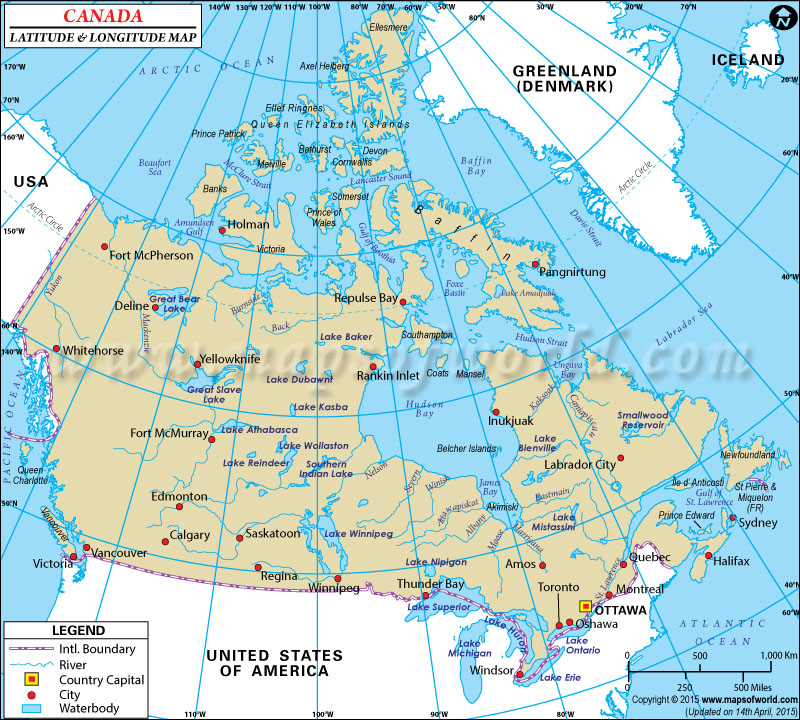 Please estimate the latitude and longitude of the these cities using the map aboveFort McMurray ________________________________________________________________Thunder Bay __________________________________________________________________Victoria ______________________________________________________________________Windsor______________________________________________________________________Halifax _______________________________________________________________________Labrador City __________________________________________________________________Holman_______________________________________________________________________Ottawa________________________________________________________________________Please label the following cities on the map provided on the following page. You may simply locate them with a “dot” and a label, or you may make a legend.Please label the equator and prime meridianVancouver Canada --- 49.2827° N, 123.1207° WMoscow Russia--- 55.7558° N, 37.6173° EChicago USA ---41.8781° N, 87.6298° WSydney Australia ---33.8688° S, 151.2093° ECairo Egypt ---30.0444° N, 31.2357° EBeijing China ---39.9042° N, 116.4074° EParis France ---48.8566° N, 2.3522° ETokyo Japan ---35.6762° N, 139.6503° ECape Town South Africa--- 33.9249° S, 18.4241° ESao Paulo Brazil--- 23.5558° S, 46.6396° W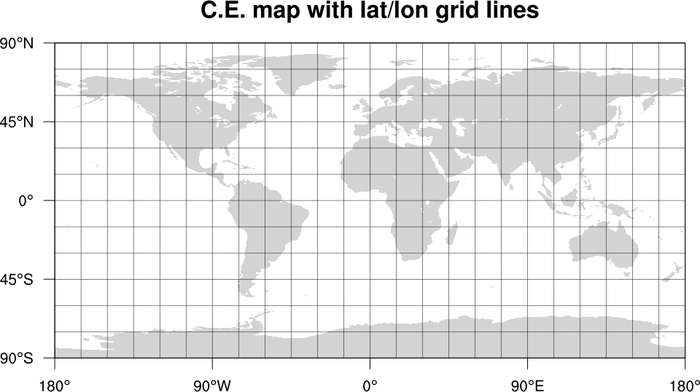 